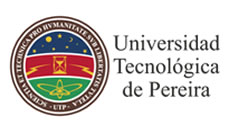 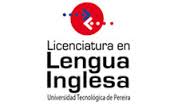 Course:                  Intermediate EnglishAlliance:                 Licenciatura en Lengua Inglesa – ASOPADRESCourse hours:       4 hours weeklySchedule:              Mondays and Wednesdays 7:00 to 9:00 pmTeacher:                 Laura Toro GarcíaEmail:                     latoro@utp.edu.coRoom:                     H-515 Monday F 216 Thursday RATIONALEDue to the demands of the new society, it is indispensable to promote bilingual education in educational settings where parents linked to the Technological University of Pereira strengthen their pragmatic, linguistic and sociolinguistic competences regarding to the  learning English as a second foreign language; for that reason, it is essential to create optimal learning environments where parents make use of foreign language to interact with others in a social and cultural environment, without being oblivious to the high labor demand and access to knowledge and information flowing daily.Based on this, learners must be autonomous, creative, and enterprising with critical thinking and a reasonable position to contribute to the solution of situations and problems that come with the global world. Finally, this proposal will conduct a thematic content which is focused on various topics such as: likes and dislikes food, weather, holidays, daily routines etc. GENERAL OBJECTIVESTraining competent students to the use of foreign language, so that a simultaneous bilingual education promotes learning among their native language and English. Besides, using the thematic content seeks to encourage the student to be a participant against the development of various activities which allow the enhancement of skills required for speaking, writing, listening and reading; therefore, it is essential that students develop communicative competence which will facilitate use of language to express their ideas, wishes, preferences and habits.GENERAL COMPETENCESTo develop communication skills in order to use appropriately different language functionsTo promote reading in order to incorporate new vocabularyTo create opportunities for interaction in order to students can use the second language in real contexts.SPECIFIC COMPETENCESTo suggest group activities that allow communication between students.To use multimedia tools to motivate students to participate in various activities.To perform oral presentations taking into account sociolinguistic components of other cultures in order to establish differences.To be responsible in fulfilling jobs which are performed inside and outside the classroom.THEMATIC CONTENTENGLISH 3METHODOLOGYThe methodology is an essential tool to promote meaningful learning through the creation of optimal environments, which will allow the student to use the language through interaction between teachers and peers in order to share ideas and knowledge to personal enrichment; and therefore learning resources such as books and media will help the student to understand the topics. To carry out this methodological approach we must consider the following approaches:Social Pedagogical Approach:  Students will be competent in terms of the demands of the new society in an economic, political, social and cultural spheres.Communicative Approach: The student will use the language to communicate and interact with people from other cultures, and transmit knowledge that will allow you to know and respect the beliefs and opinions of others.Socio-Constructivist Approach: Learning is promoted through interaction with the social environment that surrounds us; thus, during the teaching and learning of a second language, the process of students will be co-creative, in which each one develops their skills at group and individual levels, providing their views and develop critical thinking against various social situations7. EXPECTED RESULTSAt the end of the course it is expected that students will:To make use of the second language to interact with their social environment.To develop language skills, sociolinguistic and pragmatic promoting communication through the use of language in oral and written form.TEACHING TOOLS AND MATERIALS USED IN CLASSThe following tools will be used to support the development of the proposed units:Computer Photocopies Images Dictionaries GamesEnglish laboratory EVALUATIONNOTE: Percentages may vary by agreement with the students.The assessments will be formative, summative and meta-cognitive in order to monitor and continue the process of learning and training regarding to  the second language. Also, students will have the opportunity to evaluate their own learning process and evaluate the course9. BibliographyLANGUAGE FORMLANGUAGE FUNCTIONPRESENT TENSES Present Simple, Present Continuous, Review Talk about daily routines, activities, hobbies and to express likes and dislikes, agreeing and disagreeing.PAST TENSES Past Simple and ContinuousExpress an action or activity which happened in the past such as telling a story or giving bad news.COMPARATIVES AND SUPERLATIVESTo compare and contrast different thingsMODAL VERBSTo make a request, to offer or to ask for something.  FUTURE FORMSGoing to- WillPresent Continuous To talk about future actions or plans.Make a decision Predictions or assumptions.  ZERO AND FIRST CONDITIONALSGiving advice, making statements, warnings. First Partial20%Second Partial           25%Final Partial           30%In and out class work           15%Self-Assessment           10%     Soars, J., & Soars, L. (2002). New Headway: Intermediate (Vol. 4). Oxford University Press.